Развитие речи  «Разбудим солнышко»Цель: расширять представления детей о природном объекте – солнце, его влиянии на окружающий мир, закрепить понятия: «жёлтое», «круглое», «такой же».Ход игры-занятия-  Сегодня такой чудесный день, так ярко светит солнышко!Смотрит солнышко в окошко,Светит в нашу комнатку,Мы захлопали в ладошки –Очень рады солнышку.- Давайте громко – громко похлопаем в ладошки, покажем, как мы рады яркому, теплому солнышку.Сюрпризный момент. Появляются игрушечные мишка и зайчик (можно заменить  на других лесных животных).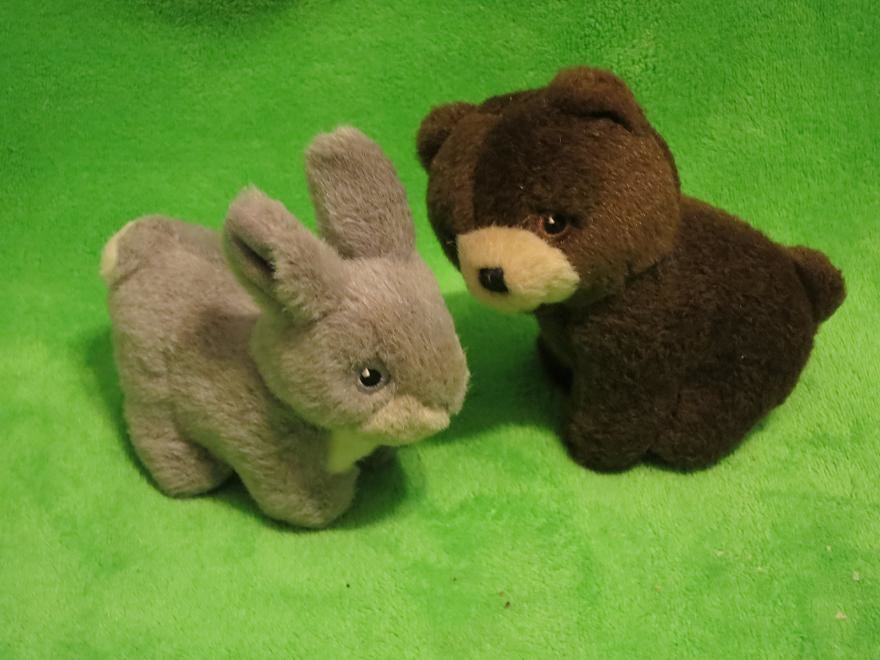 Взрослый говорит за зайчика и мишку.- Здравствуйте, ребята! Как светло и тепло в вашем доме (квартире), потому что в окно светит солнышко. А в нашем лесу стало совсем темно и холодно, потому что солнышко куда – то исчезло и не взошло на небо.Солнце по небу гуляло,Солнце к вечеру устало,Прошептало: «Спать пора!»И уснуло до утра…Оно, наверное, забыло, что пора вставать.Взрослый:  Не расстраивайтесь мишка и зайчик, мы поможем вам разбудить солнышко.Но сначала послушайте, как много интересного мы  расскажем о нем.Беседа о влиянии солнца на окружающий мир.- Ребята, без солнышка нам жить нельзя. Каждый день оно дает тепло и свет не только нам, но и всем живым существам: животным, птицам. Без солнечного тепла и света не смогут расти деревья и растения. Если не будет солнца, станет темно и холодно, перестанут петь птицы, не будут распускаться цветочки.После беседы, задаем вопросы детям.- Скажите, мы можем жить без солнца?- А животным, птицам и растениям нужно солнышко?- Когда светит солнышко, то вокруг (светло и тепло)- А когда солнышка нет на небе, то вокруг (темно и холодно)Гимнастика для глазУстали наши глазки, смотрели на картины. Давайте сделаем зарядку для глазок.В небе гром, гроза –Закрывай глаза! (плотно зажмурить глаза)Дождь идет,Трава блестит,В небе солнышко светит! (широко раскрыть глаза)Подвижная игра «Солнышко и дождик».- Наши ножки и ручки тоже хотят отдохнуть. Давайте встанем  и поиграем в игру «Солнышко и дождик». Смотрите на меня и повторяйте движения. Когда я скажу: «Дождик, ты нас догоняй!», убегайте от меня  (договориться с ребенком, куда он будет бежать в конце игры)Солнышко на небеВесело сияетДеток согревает. (Дети поднимают руки и машут раскрытыми ладошками из стороны в сторону).Дождик понемножкуНамочил дорожки. (Легко потряхивают кистями рук)Кап – кап – кап,Кап – кап – кап.Дождик, ты нас не пугай, (Грозят пальчиком)Дождик, ты нас догоняй! (Бегут на место, куда вы договорились)Дидактическая игра «Найди такой же».- Дети, посмотрите внимательно на солнышко. Какого оно цвета?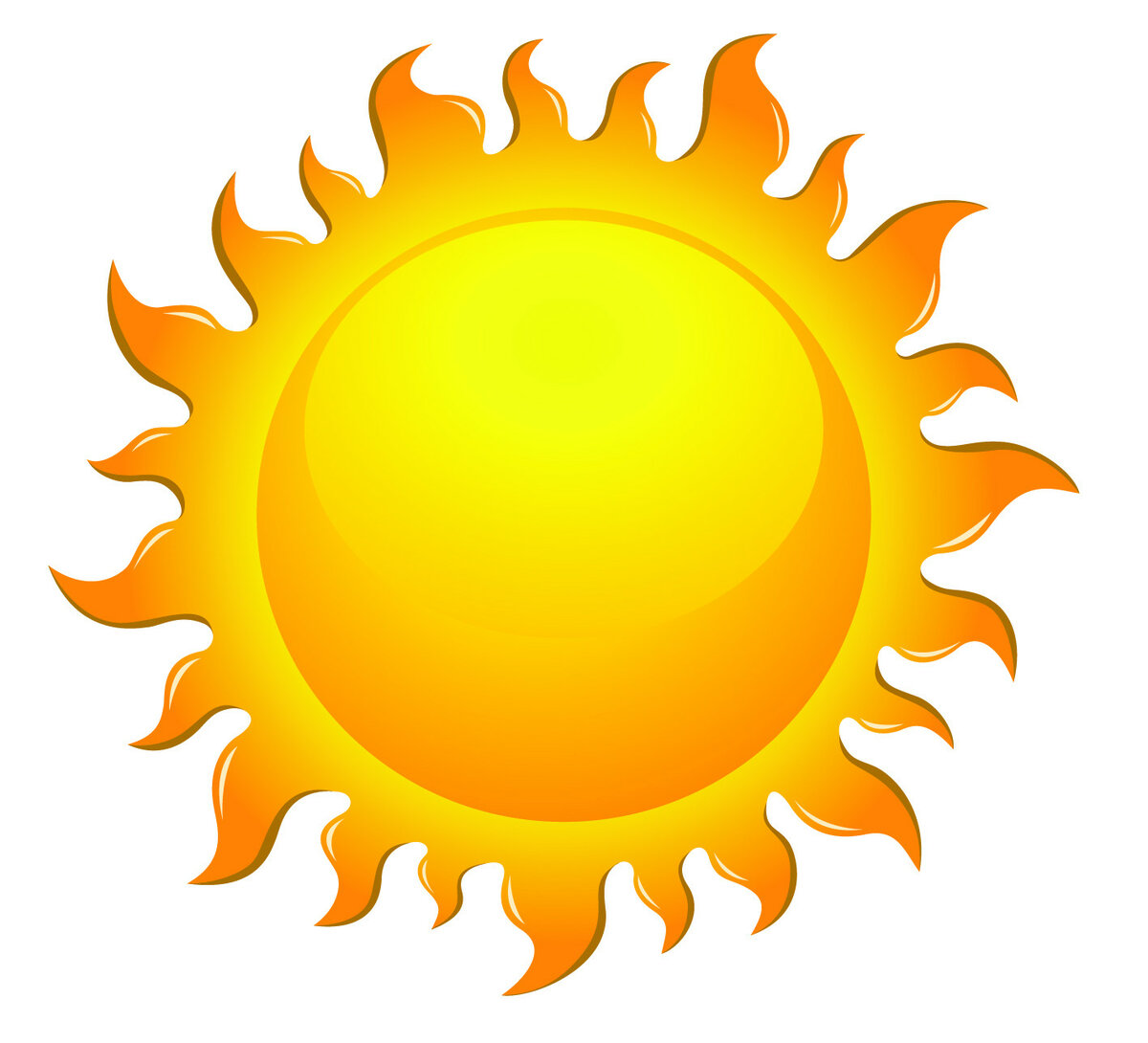 (Ответы детей)- Правильно, солнышко желтого цвета. На столе лежат предметы разных цветов (подобрать предметы разных цветов, какие есть дома). Найдите предметы такого же цвета, как солнышко.(Индивидуальная работа)- Снова посмотрите на солнышко. Какой оно формы?(Индивидуальные ответы детей)- Правильно. Солнышко круглое. Найдите геометрическую фигуру такой же формы, как солнышко.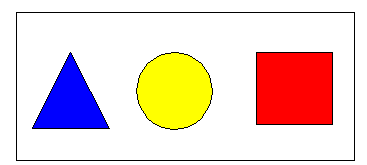 Найди предметы разной формы.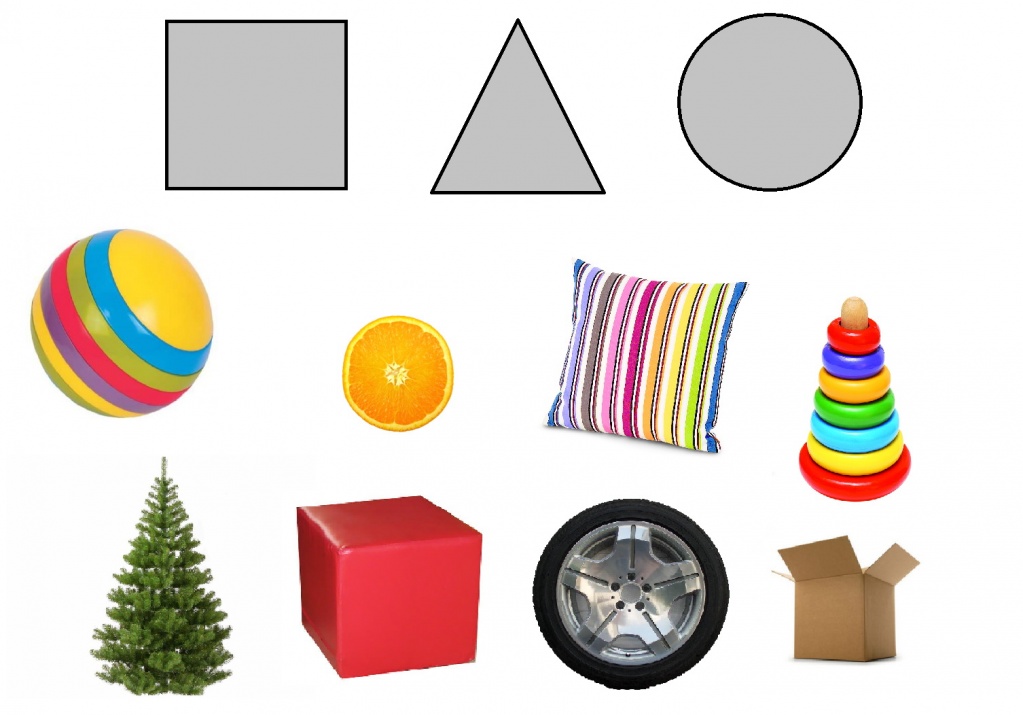 - Давай поможем зайке и мишке и сделаем солнышко.Раскрасить можно красками или карандашами.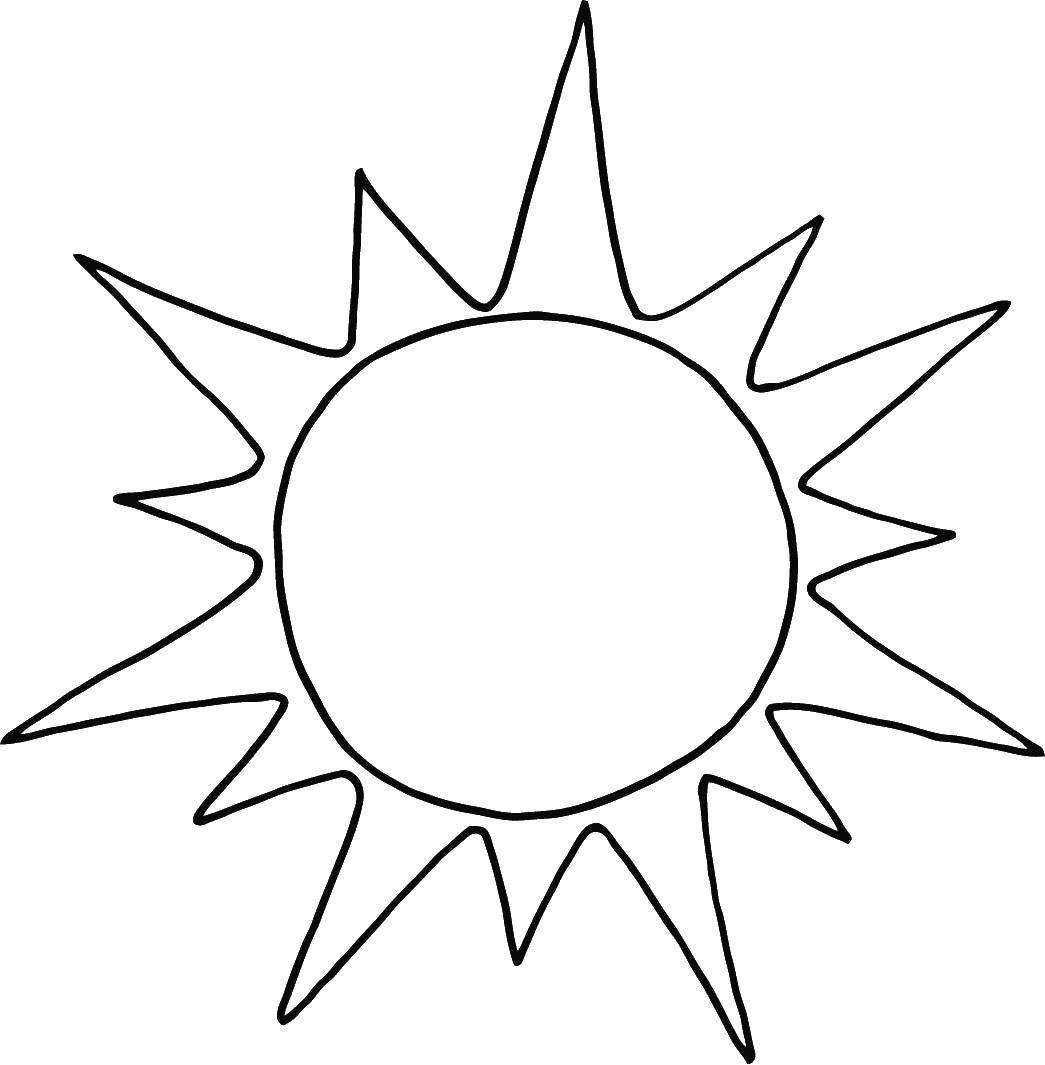 Взрослый говорит за зайчика и мишку.- Спасибо тебе большое, теперь и в нашем лесу будет светить солнышко. До свидания, мой друг!Итог.- Кто приходил к нам в гости?- Да, мы помогли мишке и зайчику разбудить солнышко.- Солнышко, пожалуйста, не забывай просыпаться по утрам – нам без тебя жить нельзя!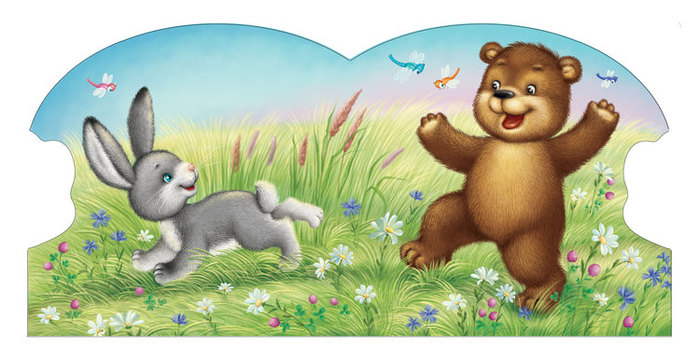 